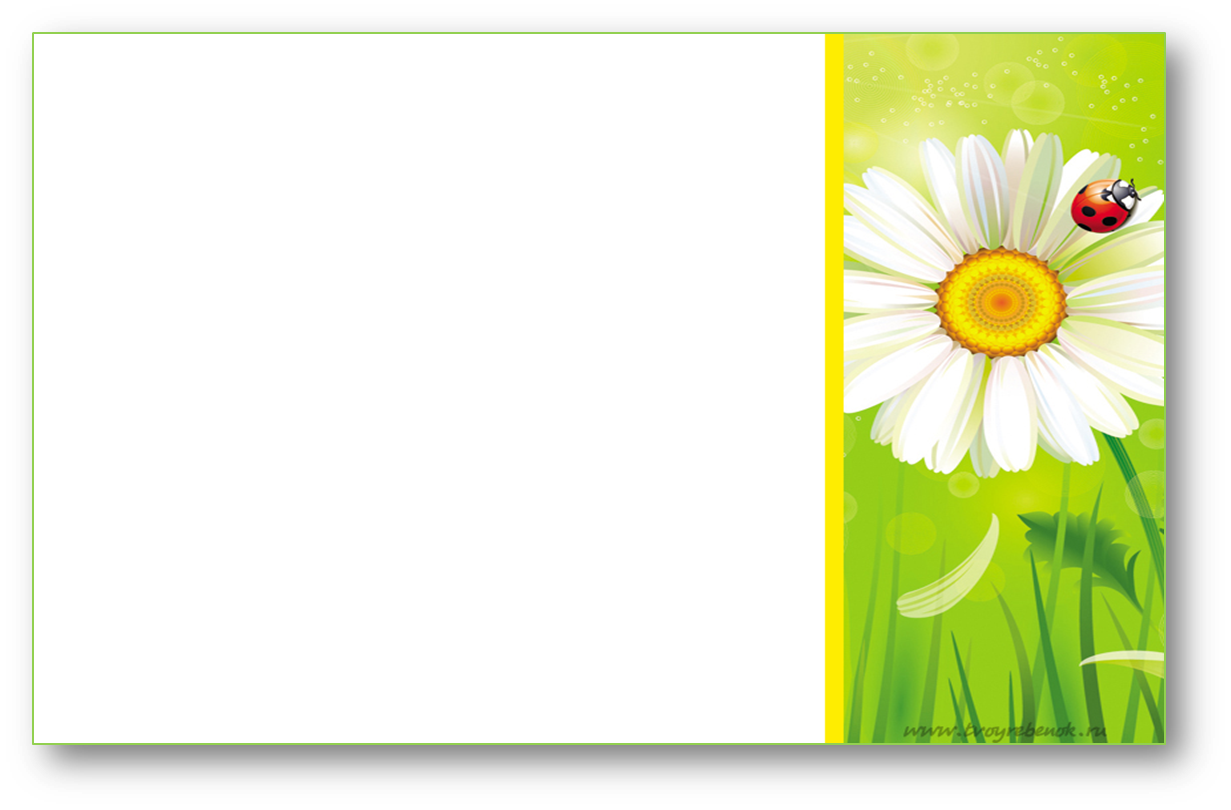 ЦЕЛЬ: Стабилизировать психоэмоциональное состояние; Совершенствовать координацию движений, пальцевую моторику;Стимулировать развитие сенсорики, тактильно- кинестетической чувствительности;Развивать навыки общения и речь, пространственную ориентацию;Стимулировать познавательные интересы и расширять кругозор;Разнообразить способы сотрудничества.Игра «Ныряние». Погружение в песок рук («заныривание» ладонями).Руки двигаются сверху вниз. Игру можно проводить одной и двумя руками.Два пловца, два удальца В море синее ныряют,Два пловца, два удальца В море ножками болтают.Игра «Дворник». Закапывание в песок одной руки другой поглаживающими движениями («наметаем» песок одной ладонью на другую) и наоборот, осторожное очищение ладошки от песка.Выходит дворник из ворот И словно кисть, метлу берет.И эту улицу, и ту Метлой раскрасит в чистоту!А.ОрловаВстанет дворник на заре,Подметет все во дворе.И-и-и раз, и-и-и два —У него в руках метла.Игра «Отпечатки». Оставлять на песке отпечатки ладонями, пальцами, костяшками, кулачками и др. Игру можно проводить одной и двумя руками.«Давай с тобой потопаем-потопаем, протопаем, как слоники (кулачками), как птицы (соединенными пальцами), как гусеницы (костяшками пальцев), как комарики (указательными пальцами)».Игра «Тесто». Поочередные движения: захват песка в кулачки, рубящие движения ребрами ладоней по песку, похлопывание ладонями по песку.С мамой тесто мы замесим,Чтоб испечь пирог нам вместе.Нужно тесто поразмять,Нужно тесто нам помять,Нужно тесто порубить И немножечко побить.Игра «Змейка и червячки». Провести по песку пальцами и ладонью волнообразные линии. Игру можно проводить одной и двумя руками.-Я — змея! —Сказал Червяк.А Змея:-Какой чудак!Подрасти бы надо Да набраться яда.Д. ИльинаИгра «Крабики». «Пробежаться» по песку всеми пальцами. Игру можно проводить одной и двумя руками.Глубоко на дне морском Краб гуляет босиком:Он натер сегодня пятку —Целый день плясал вприсядку.В. КириленкоИгра «Человечки». «Пройтись» по песку ладонями, а затем указательным и средним пальцами. Игру можно проводить одной м двумя руками.Большие ноги Шли по дороге:Топ-топ-топ. Маленькие ножки Бежали по дорожке:Топ-топ-топ,Топ-топ-топ.Русская народная потешкаИгра «Гладь». Разравнивание песка ладонями, пальцами, ребрами ладоней. Разравнивать можно, выполняя поочередные движения обеими руками или осуществляя их симметрично, т. е. выполняя одновременно.Тишь да гладь,В море бури не видать. Только легкая волнаНабежит издалека.Игра «Дождик». Собрать песок ладонями, соединяя их в чашу, поднять над песочницей. Затем раздвинуть пальцы и пропустить сквозь них песок.Дождик с самого утра Зарядил как из ведра.Видно, КТО-ТО против правил В небе тучку продырявил.Е. ЯрышевскаяИгра «Щепоть». Брать понемногу песка в одну ладонь, а пальцами второй ссыпать его обратно в песочницу щепотью.Суп варить я маме буду,Посолить я не забуду.Поперчили, посолилиИ на стол скорей накрыли.Игра «Бульдозер». Соединить ладони у основания и раздвинуть пальцами наружу, образуя «ковш». «Ковшом» сгребать песок от себя. Затем, наоборот, соединить кончики пальцев, раздвинув ладони у основания, и сгребать песок к себе.Кто над всклоченной землею Смело кучи разгребает?Это маленький бульдозерСвоим носом все ровняет! М. ПогарскийИгра «Горы». Развести руки в стороны, ребра ладоней положить на песок и начать двигать их друг к другу, собирая песок в гору. Получившуюся гору прихлопать ладонями. Затем ладони соединить и прорезать ими песчаную горку, разделив на две части. Отвести из этого положения ладони в сторону, разгребая песок. Если при этом дно песочницы не проявилось, повторить игру вновь.Высоко стоит гора,Покорить ее пора.Мы полезем высоко,Хоть идти нам нелегко.Игра «Клад». Предложить малышу закапывать ладонью или совком разные предметы, а затем раскапывать. Сначала это делают ребенок со взрослым. Потом один может закапывать «клад» для другого, а второй будет искать его. В качестве клада могут быть использованы теннисные шарики, крупные марблсы, шишки и др.Мы копали и копали,Вот так, вот так.Ценный клад мы отыскали.Вот такой, такой большой!Игра «Следы-узоры». На ровной поверхности песка катать рельефные шары и ролики, используя, например, обычный массажный мяч (его шипы оставят красивый узор на песке) или самостоятельно подготовленные материалы, например, описанные ниже.Из полимерной глины сделать шар, полый цилиндр и нанес- I и на них выпуклый узор из тоненьких колбасок и колобков и/или углублений в виде бороздок. Полый цилиндр надевают на обычным карандаш, который удерживают двумя руками, водя рельефным цилиндр по песку.Специальные грабельки-расчески, которые можно сделать самостоятельно. Для этого можно использовать прочный тонкий пластик. Например, крышку от пластикового контейнера разрезать на две части, с одной стороны каждой части вырезать зубья разной формы и размера. «Причесывая» песок такой расческой, можно оставить разные узоры.Игрушка-волчок, заводная игрушка, неваляшка, щетка с жесткой щетиной.Размешивание сухого песка столовой ложкой в чаше.Размешивание сухого песка чайной ложкой в чайной чашке.Размешивание сухого песка в чаше с постепенным добавлением воды ложкой.Размешивание чайной ложкой воды в чайной чашке с добавлением песка (по аналогии с сахарным песком).Пересыпание сухого песка из одной чаши в другую.Пересыпание сухого песка из кувшина в чайную чашку.Пересыпание сухого песка из чайничка в чайную чашку. Пересыпание сухого песка черпачком из чаши в чашу.Пересыпание сухого песка столовой ложкой из чаши в чашу.Пересыпание сухого песка ложкой из сахарницы в чайную чашку.Насыпание сухого песка из чаши в мерный стакан (до отмеченной цветной лентой метки).Насыпание сухого песка из чаши в три мерных стаканчика (до разного уровня).Просеивание сухого песка через сито с ручкой.Просеивание сухого песка через сито-кружку с мельницей для муки.Перекладывание влажного песка ложкой из чаши в чашу.Перекладывание куличика плоской лопаточкой.Игра «Огородники». Предложите малышу набор инструментов: лопатки, грабельки, совки, палочки. Работа с ними может носить свободный характер. Важно, чтобы малыш попробовал работать каждым инструментом. Обыграть ситуацию можно введением сюжетного компонента.Для этого можно использовать небольшие муляжи овощей, также их можно сделать из соленого теста или полимерной глины.Роет норку хитрый крот.Он копает огород.Роет здесь И роет там.В середине,По бокам. Е. УльеваИгра «Пекари». Проводится в юнгианской песочнице с влажным природным песком или на любой поверхности с кинетическим песком. Оставлять отпечатки на влажном песке с помощью (формочек для вырезания плоских фигурок из теста, строить куличики с помощью формочек для песка или выпечки.Получившиеся фигурки из влажного песка можно украшать, разрезать, устанавливать друг на друга. Дополнительные возможности для подобных игр предоставляет кинетический песок, из которого можно катать колбаски и разрезать их, раскатывать скалкой в лепешки. Куличики из такого песка легко превращаются в строительный материал.Из них можно сделать даже песочный торт.Из песка пирог спечем,В гости маму позовем,Пригласим и вас, друзья,Только есть пирог нельзя.В.ОрловИгра «Садовники». Для игры лучше использовать настоящую землю, которую можно смешать с песком. Проводить игру как презентацию в Монтессори-педагогике.Вариант 1. На подносе разместить пакет с фунтом, цветочный горшок, лейку с водой, совок, луковицу. Показать детям, как аккуратно высыпать грунт, вырыть в нем ямку и поместить в нее луковицу. Затем присыпать луковицу грунтом и полить.Вариант 2. Высевание семян салата, фасоли (предварительно проросшей), пшеницы и др. Результаты обязательно показать детям на следующем занятии и продолжить уход за растениями.Игра «Маляры». Предложить малышам разровнять песок с помощью разравнивателя для блинов, строительной терки (гладилки). Аналог последней можно сделать самостоятельно: к небольшой ровной пластиковой крышке (можно взять и небольшую разделочную доску) прикрепить ручку в виде пластикового шарика. Такую ручку малыш обхватит всеми пальцами, готовясь к правильному захвату письменных принадлежностей.На ровной поверхности можно оставлять следы малярными кистями, рифлеными терками, обычными и зубчатыми шпателями, шпатлевочными лопатками. Можно использовать как настоящий инвентарь, так и детские наборы с инструментами.Закончить «малярные» работы можно «облицовкой». Заранее нужно приготовить одинаковые квадраты из пластика или силикона, которые будут представлять собой керамическую плитку. На ровную поверхность песка выкладывать плитку впритык друг к другу. Излишки песка между швами осторожно убирать инструментом.Маляры и плотники —Нужные работники. Тут закрасим, тут забьем И построим новый дом.Игра «Папины помощники». Для игры использовать набор игрушечных инструментов или предметы-заместители. Игру проводить в юнгианской песочнице на влажном песке. Молоточком забивать колышки или гвоздики, отверткой вкручивать болтики в песок.Молоток в хозяйстве нужен,Он с гвоздями очень дружен.Я гвоздочки забиваю,Маму с папой забавляю.А с отверткою в руке ам себе я нравлюсь.Наяву, а не во сне,С любой задачей справлюсь.С.ЧертковТворческие игры Мы условно назовем игры творческими, т. к. творчество ребенка раннего возраста — это чаще не целенаправленный процесс, а исследование и открытие свойств материалов и действий с ними. Данные игры стимулируют ребенка проявлять свой интерес, повторять и расширять действия с разными материалами. Игры включают доступные малышам приемы рисования песком и на песке, а также «песочный» театр. В большинстве случаев творческие игры лучше проводить за световым столом или на подносах с прозрачным дном. Игра «Рисование из кулачка».Вариант 1. Набрать в кулак песок и медленно его высыпать. Руку при этом приподнимать и опускать. Пусть малыш увидит, что песок ложится по-разному. Чем ниже рука, тем более темным и плотным получается изображение, чем выше — тем размытее и прозрачнее. Усложнить игру можно, если показать малышу, что песок можно сыпать в виде линий, каракулей. Под световой стол или поднос с прозрачным дном можно помещать изображения (прямая линия, круг, зигзаг и др.). Малышу будет интересно их засыпать, обводя и одновременно тренируя свою руку. Показ и действия ребенка можно сопровождать присказкой:Кулачок-волшебник, ты рисуй, рисуй, рисуй!Кулачок-волшебник, нам кружочек нарисуй!Кулачок-волшебник, нам полоску нарисуй!Кулачок-волшебник, ты зигзаг нам нарисуй!Кулачок-волшебник, ты квадрат нам нарисуй!Вариант 2. Набрать в кулак песок и высыпать его сквозь пальцы. Кулак при этом обращен пальцами к рабочей поверхности.Игра «Капельки». Нанести фон на рабочую поверхность. Выполнять отрывистые тычковые движения пальцами рук.Дождик прошел вдоль дорожек —Стали дорожки в горошек! А. ОрловаИгра «Точки — запятые». Нанести фон на рабочую поверхность. Поставить указательный палец на поверхность и покрутить им так, чтобы песок разъехался в стороны, убрать палец. Так получается «точка». Если палец оставить и немного проскользить им в сторону — получится «запятая».Игра «Волшебные отпечатки». Положить на чистую рабочую поверхность предмет, лучше плоский (листок дерева, цветок, костяшку от домино, вырезанное из картона контурное изображение фигуры, животного и др.). Сверху нанести слой песка любым способом, стараясь не засыпать полностью предмет. Затем аккуратно поднять предмет и вместе с ребенком рассмотреть изображение. Можно его украсить, дорисовав с помощью разных техник. Например, барашку можно сделать завитки с помощью «точек» и «запятых».Игра «Насыпашки». Перед началом расчистите рабочую поверхность. Предложите малышу сыпать песок на рабочую поверхность через сито. Можно предложить сита разного размера и следить за горкой растущего песка. Интересным заданием будет насыпание песка через самодельное фигурное сито. Им может стать обычный лист картона с прорезями или точками, которые могут быть расположены хаотично или образовывать узор.Игра «Выдувашки». Нанести на поверхность подноса слой песка. Взять трубочку для коктейля и осторожно дуть через нее над поверхностью песка, раздувая песчинки. Так можно сделать ямки и бороздки. Важно, чтобы малыш был аккуратен: не раздувал слишком сильно и не вдувал в себя песок. Трубочку нужно держать на расстоянии от песка и следить за действиями малыша. Игра «Песочные карандаши». Песочные карандаши представляют собой пластиковые прозрачные трубочки с ограничителем на конце, благодаря которому песок из них высыпается медленно. Остановить высыпание песка можно, прикрыв ограничительное отверстие пальцем. Если приобрести в торговой сети песочные карандаши нет возможности, можно использовать любые узкие пластиковые флаконы со срезанным дном, через которое легко засыпать песок, а ограничительное отверстие будет закрываться колпачком.Игра «Нарядное солнышко». Помочь ребенку нарисовать пальцем или веточкой солнце (круг) с лучиками (полоски). Предложить нарядить солнышко — выкладывать шишки и другие материалы на рисунок. Аналогичным образом можно наряжать изображения, доступные ребенку (осьмииожки, человечки). Солнце наряжается,В гости собирается.Скоро выглянет в окно,Станет все вокруг светло!В синем море осьминожки Разминали чудо-ножки,Ножки, значит, разминали Да вприсядку танцевали.Т. МаршаловаПалка, палка, огуречик —Вот и вышел человечек, А теперь добавим ножек —Получился осьминожек!Э.УспенскийИгра «Песочный театр». Песочница используется как основа для кукольного настольного театра. Это очень удобный способ инсценировать сказку, т. к. песок позволяет передать разные ландшафты. Для демонстрации инсценировки лучше расположиться с песочницей на таком расстоянии от детей, чтобы они могли только смотреть и комментировать увиденное. А для включения интерактивного компонента лучше рассадить детей вокруг одной песочницы. Важно предоставить малышам возможность самим передвигать фигурки, проговаривать фразы из сказки. Особенно интересным будет разыгрывание на песке сказок, связанных с темой урожая: «Репка», «Вершки и корешки».Игра «Песочная мельница». Понадобятся поднос, чаша с песком, пустая чаша, мельница для муки, совок и щетка. Игра проводится в традициях Монтессори-педагогики. Показать малышу, как пересыпать песок с помощью мельницы из чаши в чашу. Обращать внимание не только на практическое действие, но и дать возможность наблюдать за процессом. Просыпавшийся мимо песок собрать.Игра «Песочный лабиринт». Для проведения игры необходимо соорудить лабиринт из вертикально пластиковых прозрачных труб с воронками наверху, установленными на плоской поверхности, которая закрепляется на контейнере или подносе. Трубы должны быть прямыми и искривленными. Сделать его можно из прозрачных шлангов и воронок или прозрачных пластиковых бутылок. Горлышки бутылки образовывают воронки, из бутылок составляется труба. Преимущество такого материала не только в доступности, но и в том, что бутылки прозрачны, а это позволит малышу увидеть весь процесс перемещения песка по лабиринту. Лабиринт может быть из 3—6 перекрещенных трубок, которые начинаются воронками. Лабиринт лучше сделать большим по размеру в виде модульного оборудования и временно закрепить у одной из стен помещения. Малышу показывают, как засыпать в воронки песок, чтобы он скатился по дорожке и высыпался на поднос. Помимо песка, можно опускать в трубы мячики, перышки, бумажные комочки, попкорн, небольшие кубики и др. Малыш будет иметь возможность сравнить скорость и способ передвижения разных предметов по лабиринту.Игра «Весы». Разместить в песочнице или на подносе рычажные весы. Сыпать на обе чаши по очереди песок, добиваясь равновесия. Размещать на одной чаше камни или шишки, а на другую сыпать песок.Игра «Магический песок». Предварительно (за несколько дней до занятия) песок обрабатывается водоотталкивающим раствором, который придает ему новые свойства. Высыпая такой песок в прозрачную емкость с водой, можно наблюдать, как он приобретает замысловатые формы, а не просто осаждается на дно. Проводить такой опыт лучше после того, как дети попробуют насыпать в емкость с водой природный песок, а затем повторят процедуру с «магическим». Игра вызовет у детей еще больший восторг, если «магический» песок будет окрашен в разные цвета.Игра «Песочные смеси». Ранее уже был приведен пример того, как можно смешать желтый речной песок с пеной для бритья. Делать это можно вместе с детьми во время занятия. Детям особенно нравится, как из флакона появляется пена. Такая смесь хороша для тем «Стройка», «Раскопки», «Огород», «Осень».Если взять белый песок, добавить пену для бритья и сухие блестки, то получится смесь, похожая на снег, сверкающий в лунном свете. Также «снег» можно получить из пены для бритья и пищевой соды. Из такого «снега» можно лепить фигурки в виде снежков, снеговиков и др. Также детям можно показать, как с «приходом весны тает снег» (на полученную смесь капнуть раствор столового уксуса). Делать это лучше не в интерактивном режиме, а в демонстрационном.Игра «Жучки». Проводить игру лучше за световым столом с песком. Для нее понадобятся магниты и металлические фигурки, например в виде жучков. Фигурки помещаются на столе, магниты — под столом. Фигурки передвигаются с помощью магнитов. Все дети могут делать это одновременно за одним столом. Магнит можно держать в руке или прикрепить его на обычную линейку.Детям одинаково будет интересно наблюдать за перемещением фигурок и следами, которые они оставляют.Я веселый майский жук.Я без дела не сижу:Над землей кружу, кружу И жужжу, жужжу, жужжу.А. ГришинИгра «Рыбалка». В игре используется игровой набор с магнитной удочкой и рыбками или аналогичный, сделанный самостоятельно. Игру проводить в юнгианской песочнице в сухом песке. Разместить в песке рыбок, не закапывая их глубоко. Показать малышам, как их «вылавливать» с помощью магнитной удочки: закидывать удочку в песочницу и водить ею по поверхности.Ловись, рыбка озорная,Ловись — малая и большая!Ловись, окунь и судак,Без тебя домой никак!Обучающие игры Игра «Деревенька». Подготовить заранее сенсорный короб с макетом фермы. Для этого используйте разные фигурки: домашние животные, птичник, хлев, конюшня, загон для скота, заборчики, кормушки, поилки, деревья и др. В качестве дополнительных материалов можно использовать зерна кукурузы, овсяные хлопья, сухую и свежую траву или мелко нарезанную бумагу. (Аналогичные проекты можно увидеть в Интернете.) Показать детям макет фермы, рассказать о ферме. Можно доставать по одной фигурке домашнего животного, сопровождая стихами или загадками. Затем имеете с детьми находить место фигурке животного на макете фермы. Можно воспроизвести, как кричит каждое животное, проговорить, чем оно полезно для человека, чем отличается от другого. Можно выставить целую семью животных, корова, она дает нам молоко, из которого делают масло. Она будет жить вот здесь — в коровнике. А еще с ней будет жить бык и их детеныш — теленок». В конце ознакомительной игры можно дать прослушать детям аудиозапись голосов животных и попросить назвать или показать, каких животных это голоса. Голоса животных помогут детям более образно представить животное. Лучше начинать с тихой громкости, чтобы дети не испугались.Аналогичным образом можно познакомить детей с разными темами: «Пруд», «Морские обитатели», «Город», «Лето», «Зима» и др.Игра «Чья тень?»Вариант 1. Предварительно нанести с помощью формочек для песка контуры на влажный песок. Лучше использовать тематические наборы формочек. Например, на одном занятии — геометрические фигуры, на другом — цветы, на третьем — животных и др. Одновременно в упражнении надо использовать 3—4 формочки. Попросить детей угадать, кто (что) изображен на песке, а только потом показать им формочки, чтобы они смогли себя проверить. Самым маленьким малышам следует сразу показать формочки и попросить найти на песке соответствующие им контуры. Если требуется, показать детям, как это сделать.Вариант 2. Перед ребенком выкладываются несколько фигур. Затем малыш отворачивается, а взрослый делает отпечаток одной из них. Малыш должен догадаться, какой фигурой он сделан.Игры «Выше — ниже», «Шире — уже». Строить с ребенком горки в песочнице любым способом, сравнивать, какая выше, какая ниже. При этом игра проводится в три этапа: сначала следует показ взрослого, потом ребенок показывает по просьбе взрослого высокие и низкие горки и наконец строит их сам по просьбе взрослого. С более старшими детьми можно выстраивать последовательность из 3—5 гор, от самой маленькой к самой высокой. Аналогичным образом познакомить детей с понятиями «шире» и «уже», разрывая в песочнице речки и ручейки.Игра «Больше — меньше». Предложить ребенку пластиковые стаканчики, значительно отличающиеся друг от друга по размеру. Делая из них куличики, акцентировать внимание малыша на том, что куличики разного размера: одни больше, другие меньше. Игру проводить в три этапа. При использовании кинетического песка куличики можно аккуратно выставлять друг на друга, образуя башню с самым большим куличиком в основании. Также можно попробовать сделать это наоборот, чтобы малыш увидел, как более крупные куличики рушатся при размещении их на маленьких. Одновременно можно использовать 3—5 стаканчиков.Игра «Бусы». Нарисовать на песке линию, показать, как на нее выкладывать шишки, гальку и др. Постепенно задание может усложняться. В качестве основы ребенку можно предлагать круг, квадрат, ромб, спираль и др.Игра «Что это?» Игра проводится с сухим песком. Показать и дать малышу потрогать несколько фигур, например, шар, кубик и конус. Затем зарыть их в песке так, чтобы малыш не видел их точного расположения. Попросить малыша найти на ощупь шар, потом — кубик.Игра «Цветной сенсорный короб». Подготовить сенсорный короб с сыпучим материалом и различными предметами одного цвета. Для каждого цвета готовится отдельный короб. Если на группу изготавливается один короб, то можно организовать с ним игру по типу «Волшебного мешочка». Взрослый достает из короба все предметы по очереди, передает их по кругу и говорит их названия и цвет. Затем короб устанавливается в свободном доступе для детей. Во время свободной деятельности они могут играть с ним сами. Постепенно можно собрать «радужную зону» из разноцветных коробов: на каждом занятии добавлять по одному коробу.Игра «Песочные каракули». В классической игре ребенок и взрослый по очереди рисуют каракули поверх друг друга. Эту игру можно повторить на поверхности песка. Но можно предложить и другой вариант — сделать игру объемной. В игре каждый участник по очереди вносит изменения в процессе лепки. К примеру, взрослый собирает песок в кучку, малыш похлопывает по нему, взрослый режет ребром ладони кучку на две части, ребенок шлепает по одной из них ладошкой и т. д. Важно, чтобы это был спонтанный диалог, а не работа по образцу.Игра «Ехал поезд». Участвуют 2—6 детей. В пространство песочницы можно переложить любое контактное упражнение, которое включает элементы массажа. Следует выполнять те же самые движения, что и в массаже, но делать это на песке. Воришка,	Волнообразные движения ла-Ручеек- ручьишко —лодошками по песку — «рисуем» ручеек.Маленький воришка.	Хвать кораблик —	Захватить в кулак горсть песка.И бежать!	Ой!Уносит!Не догнать!	Постукивающие движенияА.	Олова	пальцами — «убегаем».СвинкиКак на пишущей машинке хорошенькие свинкиПостукивания кончиками пальцев по песку.Туки-туки-туки-тук!Туки-туки-ту ки-тук!И постукивают,И похрюкивают:«Хрюки-хрюки-хрюки-хрюк!Хрюки-хрюки-хрюки-хрюк!» К. ЧуковскийНе ленись, моя лопатка, Будет вскопанная грядка. Грядку граблями пригладим, Все комочки разобьем,А потом цветы посадим,А потом водой польем. Лейка, лейка,Лей, лей!Грядка, грядка,Пей, пей!Г. ЛагздыньСделать ямки в песке.Бороздить пальцами песок. Постукивать ребрами ладоней по песку.Прикоснуться кулаками к песку. Высыпать песок из кулаков.Поглаживать песок.Игра «Мина». Участвуют 2—6 детей. Один из игроков закапывает свою ладонь, а второй должен аккуратно ее откопать, не задев. Как только происходит касание, игрок, чья ладонь закопана в песке, может «взорвать мину», т. е. поднять ее из песка. С малышами игра сначала упрощается. Дети одинаково радуются находке маминой руки и, наоборот, когда мама находит их руку. Но постепенно правила игры усложняются. Игру можно проводить с большим количеством участников. Все дети могут раскапывать руку педагога или сенсорную игрушку, которая реагирует звуком на прикосновение.Игра «Опасная горка». Участвуют 2—6 детей. Предварительно из влажного или кинетического песка возводится высокая горка. На вершину горки устанавливается какой-либо предмет: шар, кубик, зайчик, мишка и др. Задача игроков — по очереди рукой или совком отбирать песок из горки так, чтобы фигурка не падала. Падение фигурки для малышей — это сигнал к началу новой игры. Не стоит акцентировать внимание на проигрышах и выигрышах.Игра «Тоннель». Участвуют 2 ребенка. Предварительно из влажного или кинетического песка возводится высокая горка. Задача игроков — прокопать в горе тоннель. Двигаться нужно навстречу друг другу. Если горка обрушится, игра начинается сначала.Игра «Два барашка». Участвуют 2 ребенка. В песочнице чертится или выкладывается тропинка. Игроки «шагают» по ней пальцами навстречу, пока не упрутся друг в друга костяшками пальцев. В таком положении немного «бодаются» и «расходятся» обратно.На тропинке утром рано Повстречались два барана.Друг на друга посмотрели,Уступить не захотели. В.	ЧернышевИгра «Куча-мала». Участвуют 2—6 детей. Игроки выкладывают ладошки в песочницу, педагог немного припорашивает их песком. По сигналу педагога игроки начинают тихо шевелить пальцами, а потом замирают. Важно предварительно научить детей аккуратно шевелить пальцами в песке, чтобы не попасть в глаза себе и окружающим.В заключение стоит отметить, что деление игр на разные категории достаточно условно. Многие из них отвечают сразу нескольким задачам, могут проводиться как самостоятельные, так и выступать приемами внутри других упражнений и игр. Их успешно можно реализовать с дошкольниками любого возраста.Аппликация и фреска. Разноцветный песок (купленный в магазине или приготовленный самостоятельно) наносится на предварительно подготовленные самоклеящиеся листы бумаги, пробкового дерева, фанеры, обычного картона.Отпечатки и слепки. Для фиксации отпечатков и слепков понадобятся затвердевающие материалы: гипс, соленое тесто.Поделки на основе песка чаще носят декоративный характер. Это всевозможные баночки с узорами из разноцветного песка, а также работы, которые демонстрируют процесс пересыпания песка: баночки с гелем и песком, песочные часы, калейдоскопы и др.Песочная аппликация.Вариант 1. Взрослый наносит на контурное изображение клей ПВА, а ребенок засыпает его сверху песком одного цвета. Затем лист картона или бумаги переворачивается для того, чтобы удалить излишки песка. Процедура повторяется несколько раз. Для каждого участка изображения используется свой цвет песка, что в итоге позволяет создать многоцветный и красочный рисунок. Этот вариант прост в подготовке, т. к. в качестве основы можно взять любую раскраску. Но есть свои недостатки: клей может растечься, смазаться, что приведет к искажению результата.Вариант 2. Простые узоры из линий, что делает готовую работу похожей на витраж. В качестве основы могут быть использованы мелованный картон, пробка или фанера. На этот материал малярным скотчем наносятся перекрестные линии. Делать это можно прямо во время занятия вместе с детьми и родителями. Отдельные участки между скотчем покрывают клеем ПВА и посыпают цветным песком. После просыхания скотч аккуратно удаляется. Например, «Снежинка». На мелованный картон педагог наносит скотч в виде снежинки. Оставшаяся поверхность засыпается песком темного цвета, например, синим. После удаления скотча получится изображение снежинки на ночном небе. Вариант 3. Это наиболее трудоемкий вариант для педагога. Первоначально надо взять лист самоклеящейся бумаги или подготовить самостоятельно, для чего на обычный лист картона приклеить полосами двусторонний скотч. Поверх защитной пленки перенести крупный простой рисунок и вырезать по контуру канцелярским ножом. Во время выполнения поделки дети будут поочередно снимать защитную пленку с разных участков рисунка и покрывать их разноцветным песком. Также педагог может использовать уже готовые листы из творческих наборов.Песочная фреска «Имбирный пряник». Для работы понадобятся заготовки в виде сердечек, звездочек, кружков размером 9—12 см. Заготовка может быть выполнена из двух склеенных картонных фигур, между которыми следует положить ленту, образовав петлю. За нее будет удобно держать основу в процессе работы, а также с ней готовая работа может стать елочной игрушкой или подвеской. Заготовку намазывают клеем с двух сторон и опускают в песок, следя за тем, чтобы песок равномерным слоем покрыл ее всю. Далее заготовки подвешиваются для просушки. На высушенные работы взрослые помогают детям нанести точки и линии с помощью клея ПВА, в который предварительно нужно добавить белую гуашь. При высыхании такая смесь даст объем и сохранит белый цвет, как глазурь на пряниках.Песочная фреска «Фантазия». Сделать узор из песка на подносе или просто хаотично насыпать песок разных цветов ровным слоем. Затем на полученный из песка узор взрослый кладет лист картона с самоклеящимся слоем (см. «Песочная аппликация. Вариант 3») и плотно прижимает его. Важно, чтобы максимальная часть детской работы сохранилась на клеевом слое.Барельеф. Для изготовления барельефов можно использовать фигурки, вырезанные формочками из пласта соленого теста. В качестве основы для барельефа подойдет плотная небольшая картонная тарелка. На нее сначала прикрепляются с помощью клея ПВА фигурки. Затем вся поверхность тарелки вместе с фигуркой покрывается клеем и все засыпается ровным слоем песка. Излишки песка удаляются. Слепок «Дары моря». В качестве основы используются формы из силикона или фольги для выпечки пирожных. Дети складывают в них плотным слоем ракушки и гальку. Затем взрослые заливают формы смесью гипса и песка так, чтобы ракушки и галька были видны. После того как гипс высохнет, работу нужно протереть губкой, смывая лишний гипс с ракушек и камней. Готовая работа вынимается из формы и может украсить собой домашние полки.Слепок «Моя ладошка». Приготовить чашу с влажным песком. Плотно его утрамбовать. Оставить глубокий отпечаток ладошкойребенка в песке, помочь малышу осторожно убрать ладонь. Если отпечаток получился нечетким, можно повторить процедуру. В отпечаток залить гипс до уровня песка. Сверху накрыть силиконовой дощечкой или прихваткой, чтобы поверхность засохшего гипса была ровной. Готовую работу можно обработать наждачной бумагой и украсить цветным песком.Слепок «Следы». Намазать ножку или ручку малыша клейстером (клей, приготовленный из крахмала). Оставить отпечаток на листе картона. Быстро нанести сверху цветную соль или манную крупу. Перевернуть работу, чтобы стряхнуть излишки сыпучего материала. Для того чтобы работа была более интересной, можно сделать отпечаток из двух ступней так, чтобы они образовали собой сердечко или крылья бабочки.Слепок «Отпечатки». Предварительно приготовить смесь: 0,5 стакана песка, 0,5 стакана кукурузного крахмала, 2 стакана соды, 0,5 стакана воды. Полученную массу варить на медленном огне, постоянно помешивая, пока смесь не загустеет до состояния плотного пюре. Затем остудить массу и завернуть во влажное полотенце. В таком виде ее сохранить до начала работы. Во время занятия массу раскатать, вырезать крупными формочками круги и овалы, в которых сделать отпечатки разными предметами, а также ладошками и ступнями ног ребенка. Далее работы запекать длительное время при низкой температуре в духовом шкафу. Или можно подержать их в микроволновой печи 30—60 секунд и оставить высыхать. Поделка «Баночки-насыпушки». Подготовить емкости, например прозрачные пластиковые баночки или флаконы. Для работы понадобятся разноцветный песок, самодельные бумажные воронки, клей ПВА, палочки (можно использовать макароны). Насыпать в емкость через воронку порциями песок разного цвета. При этом баночки можно держать прямо или под углом. Если разместить палочку в банку по краю, можно добиться того, что песок начнет осыпаться, образуя рисунок — засечки. С детьми достаточно сделать несколько засечек, т. к. другие рисунки будут для них сложны. Когда работа будет закончена, нанести сверху клей ПВА и/или закрыть крышкой.Поделка «Песочные часы». Для изготовления песочных часов надо взять два одинаковых прозрачных флакона. В крышках сделать отверстия так, чтобы при совмещении крышек они совпадали. На занятии дети вместе с родителями насыпают через воронку в один из флаконов песок, затем закрывают его крышкой. Сверху помещают второй флакон. Место соединения плотно обвязывается вощеным шнуром или бечевой, которая затем промазывается клеем ПВА.Поделка «Океан». Для поделки подойдет прозрачная бутылка или банка. В нее на 1/3 заливают воду, подкрашенную пищевым красителем. Добавляют немного песка и гальки, ракушек и др. Остальной объем заполняется растительным маслом. Можно добавить пару капель жидкого мыла. Затем бутылка прочно закрывается, крышка обматывается вощеным шнуром или бечевкой, промазывается клеем. Наклоняя бутылку, малыш увидит, как плавно перетекают в ней волны и покачивается все содержимое.